CURRICULUM VITAE
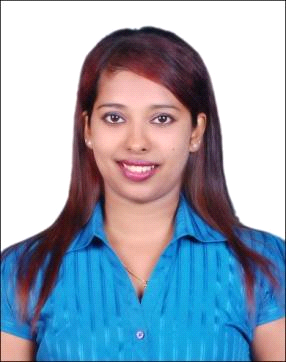 


ShinyShiny.366827@2freemail.com 			 			


Career ObjectiveTo seek a challenging and interesting job that encourages creativity and provides exposure to new technologies to achieve professional and personal growth along with the organization.Professional ExperienceOurshopee Co. Dubai - Working as receptionist from October 2015 to February 2017Dealing with calls in a highly professional manner.Handling complaints in an efficient and diplomatic way.Accurately updating customer records with information.Quickly understanding a callers point of view and to empathize with them.Able to respond and adapt to the needs of all customers and queries.Fully aware of all laws & regulations regarding data protection.Quickly processing information.Arrow Showroom, Mangalore - Worked as a Customer service representative and Cashier - July 2014 to November 2014Receive payment by cash, check, credit cards, vouchers, or automatic debits.Issue receipts, refunds, credits, or change due to customers.Count money in cash drawers at the beginning of shifts to ensure that amounts are correct and that there is adequate change.Greet customers entering establishments.Maintain clean and orderly checkout areas.Establish or identify prices of goods, services or admission, and tabulate bills using calculators, cash registers, or optical price scanners.
Fastrack Showroom, Mangalore - Worked as a Customer service representative and Cashier - Aug 2013 to April 2014Greeting the customers entering into showroomHandling all the cash transaction of showroom and maintaining daily cash accountsReceive payment by cash, cheque, and credit card.Maintain clean and orderly checkout areas.Guiding and solving queries of customer.Mphasis at HP Co. Mangalore - Worked as a KNE, Call center Assistant- May 2012 to Mar 2013Determines requirements by working with customers.Answers inquiries by clarifying desired information; researching, locating, and providing information.Resolves problems by clarifying issues; researching and exploring answers and alternative solutions; implementing solutions; escalating unresolved problems.Sells additional services by recognizing opportunities to up-sell accounts; explaining new features.Maintains call center database by entering information.Keeps equipment operational by following established procedures.Strength:Strong organizational, administrative and analytical skills.Ability to multi task and manage conflicting demands.Sincere and hard working with a high level of integrity.Ability to work independently and under occasional stressful conditions while meeting deadlines.Educational Qualification:Computer SkillsTally, Galileo, MS outlook, Microsoft Office, MS Power Point,Personal DetailsDate of Birth          23rd Sep 1990Nationality             IndianVisa Status            Visit VisaLanguages            English, Hindi, Kannada, KonkaniReference – To be advised on requestI  hereby  declare  that  the  particulars  given  above  are  true  to  the  best  of  my  knowledge and belief.  	Examination Board/UniversityCollege/InstitutionYear of PassingPUC Mangalore UniversityCrossland college2006-2008Airport ground staff, First AidMangalore universityFrankfin Air Hostess training2012